NAME____________________________________________ADMNO_________________								CLASS_________________231/1BIOLOGY PAPER 1 THEORY EAGLE II JOINT EXAMINATION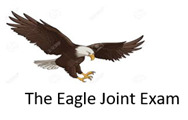 Instructions to candidates Write your name admission number and class in the space provide above Answer all the question in the space provided Form examiner’s use only  Give the structure of the cell that perform the following function-:			(2Mks)Regulate exchange of substances in and out of the nucleus _____________________________________________________________________ b) Synthesis of ribosomes _____________________________________________________________________ State the functions of the followings apparatus in collecting and observing specimens														(3Mks) Pooter _____________________________________________________________________ _____________________________________________________________________ Abait trap _____________________________________________________________________ _____________________________________________________________________ Pit fall trap _____________________________________________________________________ _____________________________________________________________________ Define the term resolution 						 		(1Mk)	_____________________________________________________________________ 	_____________________________________________________________________ Explain the absence of the following components in urine of a healthy person 		(2Mks)Glucose 	_____________________________________________________________________ _____________________________________________________________________ Plasma proteins _____________________________________________________________________ _____________________________________________________________________ Differentiate between primary and secondary growth 					(2Mks)_____________________________________________________________________ _____________________________________________________________________ _____________________________________________________________________ _____________________________________________________________________ _____________________________________________________________________ Give a reason why lack of roughage in diet often leads to constipation.                    (1Mks)_____________________________________________________________________ _____________________________________________________________________ 7. a) State the role of the following bacteria in the nitrogen cycle 				(3Mks)i) Rhizobium bacteria _____________________________________________________________________ ii) Nitrosomonas _____________________________________________________________________ iii) Nitrobacter _____________________________________________________________________ What is the function of carnassial teeth.                                                                      (2Mks) 	_____________________________________________________________________ _____________________________________________________________________ _____________________________________________________________________ List the changes that takes place during inhalation in the breathing cycle of a mammal in the following 											(2Mks)Ribcage _____________________________________________________________________ Diaphragm _____________________________________________________________________ 10.a)What is metamorphosis?									(1Mk)_____________________________________________________________________ _____________________________________________________________________ b) What is the biological importance of the larval stage during metamorphosis 	(2Mks)_____________________________________________________________________ _____________________________________________________________________ 11.a) What is seed dormancy ?								(1Mk)_____________________________________________________________________ _____________________________________________________________________ b) Name a growth inhibitor in seeds 							(1Mk)_____________________________________________________________________ _____________________________________________________________________ c) Differentiate between hypogeal and epigeal germination in seeds 		(2Mk)_____________________________________________________________________ _____________________________________________________________________ 12. Name the causative agent of the following diseases in man 				(2Mks)a) Candidiasis_____________________________________________________________________ b) Syphilis _____________________________________________________________________ 13. Study the diagram below and answer the questions that follow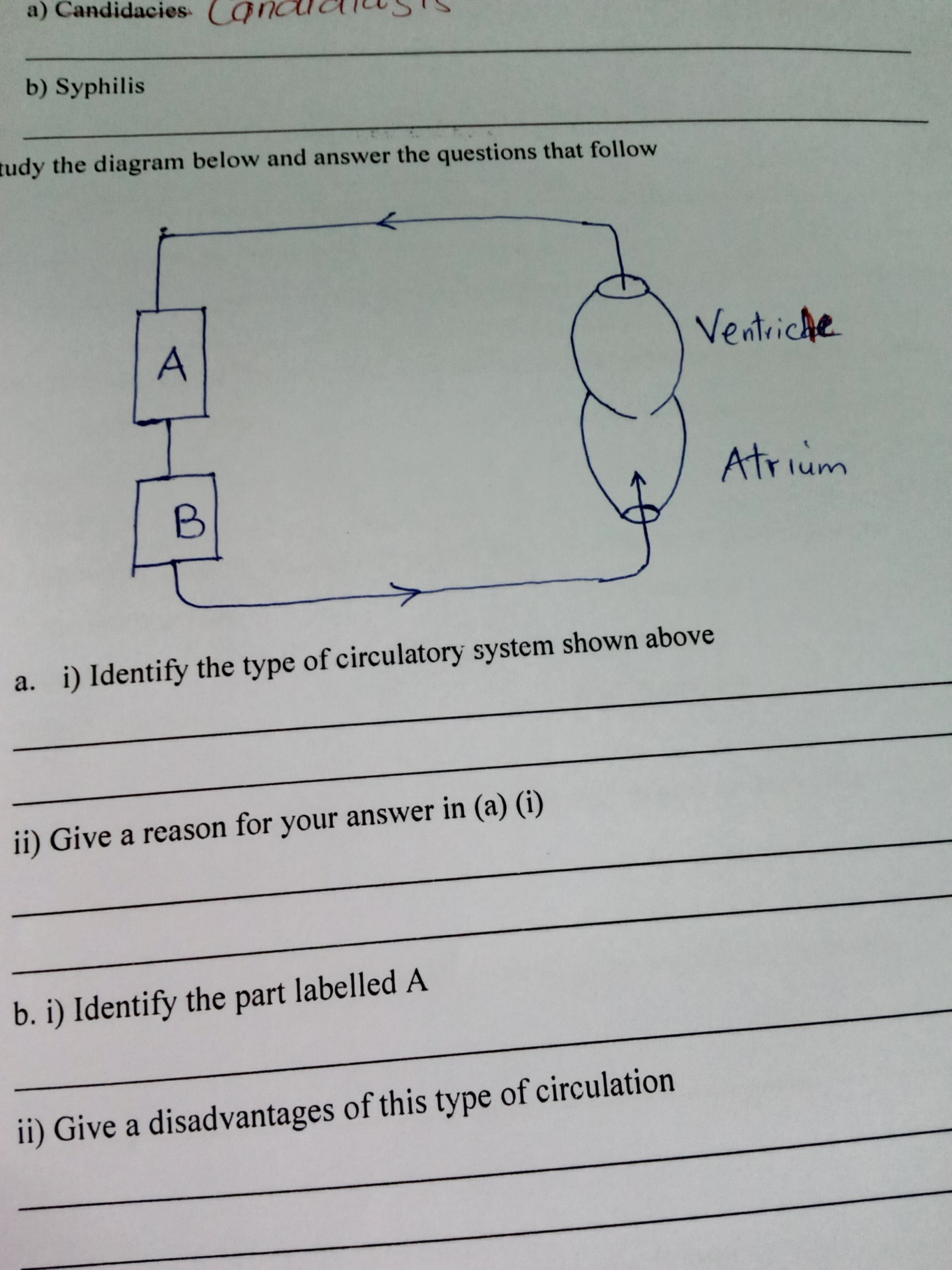 i) Identify the type of circulatory system shown above 				(1Mk)_____________________________________________________________________ _____________________________________________________________________ ii) Give a reason for your answer in (a) (i) 						(1Mk) _____________________________________________________________________ _____________________________________________________________________ iii) Give a disadvantages of this type of circulation 					(1Mk)_____________________________________________________________________ _____________________________________________________________________ 14. Give a reason for each of the following biological phenomenan 		(2Mks)a) A mature plant cell does not lose its shape after losing water _____________________________________________________________________ _____________________________________________________________________ b) Amoeba will not burst when placed in a hypotonic solution _____________________________________________________________________ _____________________________________________________________________ 15. Mention two differences between pollen grains of wind and insect pollinated flower 											(2Mks)16. State the functions of the following structures in human reproductive system	(3Mks) Seminiferous tubules____________________________________________________Interstitial cells________________________________________________________Epidydimis____________________________________________________________17. The following are text messages on a cell phone that represent gene mutation Intended message 				Actual message Buy me a coat 				Buy me a goat John is paying 				John is praying a) Identify the type of gene mutation that is represented in each case 		(2Mks)_____________________________________________________________________ _____________________________________________________________________ b) Identify any two disorder arising due to gene mutation in humans 		(2Mks)_____________________________________________________________________ _____________________________________________________________________ _____________________________________________________________________ _____________________________________________________________________ 18.   	State one effect of magnesium deficiency in green plants.                               		(1Mks)_____________________________________________________________________ _____________________________________________________________________ 	19. Explain why water logging of the soil may lead to death in plants.                              	(2Mks)_____________________________________________________________________ _____________________________________________________________________ _____________________________________________________________________ _____________________________________________________________________ 20. 	A dog weighing 15.2kg requires 216kj while a mouse weighing 50g requires 2736kj per day. Explain. 									(2Mks)_____________________________________________________________________ _____________________________________________________________________ _____________________________________________________________________ _____________________________________________________________________ 21. The equation below shows an oxidation reaction of food substance.	        5C51      H98O6 + 145CO2                  102CO2 + 98H20 + Energya) Determine respiratory quotient of the oxidation of food substance.                        	(2Mks)_____________________________________________________________________ _____________________________________________________________________ _____________________________________________________________________ _____________________________________________________________________  (b) Give two reasons why the above food is not the main substrate.                             	(2Mks)   _____________________________________________________________________ _____________________________________________________________________ _____________________________________________________________________ 22. An individual is blood group B positive 							(2Mks)a) Name the antigens in the individual’s blood 					_____________________________________________________________________ _____________________________________________________________________ _____________________________________________________________________ b) Give the reason why the individual cannot receive blood from blood group A donor (2Mks)_____________________________________________________________________ _____________________________________________________________________ _____________________________________________________________________ 23. Below data was obtained in an ecosystemMango tree - 1Caterpillars – 100 Sparrow- 50Hawk- 5Sketch a pyramid of numbers for their feeding relationship 			(2Mks)Identify the shape of the pyramid of number					(1Mk)_____________________________________________________________________ _____________________________________________________________________ _____________________________________________________________________ 24. a) What is organic evolution? 								(1Mks)_____________________________________________________________________ _____________________________________________________________________ _____________________________________________________________________ b) i)What are vestigial structures? 							(1Mk)_____________________________________________________________________ _____________________________________________________________________ _____________________________________________________________________ ii) Give two examples of vestigial structures in human 				(2Mks)_____________________________________________________________________ _____________________________________________________________________ _____________________________________________________________________ _____________________________________________________________________ 25. Name the kidney disease which affects the glomerulus					(1Mk)_____________________________________________________________________ _____________________________________________________________________ 26. Name the kingdom to which plasmodium belongs.                                                     (1Mks)_____________________________________________________________________ _____________________________________________________________________ 27. a) What is non- disjunction 								(1Mk)_____________________________________________________________________ _____________________________________________________________________ _____________________________________________________________________ b) State two disorders in human that are as a results of non-disjunction 		(2Mks)_____________________________________________________________________ _____________________________________________________________________ _____________________________________________________________________ _____________________________________________________________________ 28. Name two external features found in the class Mammalia only.                                        (2Mks)_____________________________________________________________________ _____________________________________________________________________ _____________________________________________________________________ _____________________________________________________________________ 29. State two roles of diffusion in human being.                                                                        (2Mks)_____________________________________________________________________ _____________________________________________________________________ _____________________________________________________________________ _____________________________________________________________________ 30. How do the following factors affect the rate of diffusion.                                                    (2Mks)a) Diffusion gradient_____________________________________________________________________ _____________________________________________________________________ b) Surface area to volume ratio_____________________________________________________________________ _____________________________________________________________________                                                                                                   31. Name two fat soluble vitamin manufactured by the human body.                                          (2Mks)_____________________________________________________________________ _____________________________________________________________________ 32. Name two sites of gaseous exchange in frogs.                                                                      (2Mks)_____________________________________________________________________ _____________________________________________________________________ _____________________________________________________________________ _____________________________________________________________________ 33. State two characteristic features of members of division Bryophyta.                            	      (2Mks)_____________________________________________________________________ _____________________________________________________________________ _____________________________________________________________________ _____________________________________________________________________ 34. How are lenticels adapted for gaseous exchange.                                                                  (2Mks)_____________________________________________________________________ _____________________________________________________________________ _____________________________________________________________________ _____________________________________________________________________ Question Maximum score Candidates’ score1 – 24 B80Wind insect